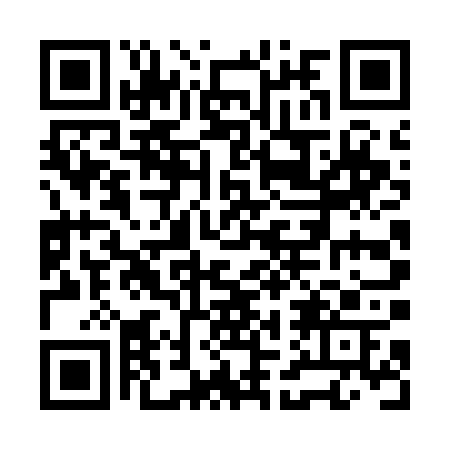 Ramadan times for Zuwetina, LibyaMon 11 Mar 2024 - Wed 10 Apr 2024High Latitude Method: NonePrayer Calculation Method: Egyptian General Authority of SurveyAsar Calculation Method: ShafiPrayer times provided by https://www.salahtimes.comDateDayFajrSuhurSunriseDhuhrAsrIftarMaghribIsha11Mon5:275:276:5412:494:136:456:458:0312Tue5:265:266:5312:494:136:466:468:0413Wed5:245:246:5212:494:136:476:478:0514Thu5:235:236:5012:494:136:476:478:0515Fri5:225:226:4912:484:136:486:488:0616Sat5:215:216:4812:484:146:496:498:0717Sun5:195:196:4712:484:146:496:498:0718Mon5:185:186:4512:474:146:506:508:0819Tue5:175:176:4412:474:146:516:518:0920Wed5:155:156:4312:474:146:516:518:0921Thu5:145:146:4212:474:146:526:528:1022Fri5:135:136:4112:464:156:536:538:1123Sat5:115:116:3912:464:156:536:538:1224Sun5:105:106:3812:464:156:546:548:1225Mon5:095:096:3712:454:156:546:548:1326Tue5:075:076:3612:454:156:556:558:1427Wed5:065:066:3412:454:156:566:568:1528Thu5:045:046:3312:444:156:566:568:1529Fri5:035:036:3212:444:156:576:578:1630Sat5:025:026:3112:444:156:586:588:1731Sun5:005:006:2912:444:156:586:588:181Mon4:594:596:2812:434:156:596:598:182Tue4:584:586:2712:434:157:007:008:193Wed4:564:566:2612:434:157:007:008:204Thu4:554:556:2412:424:157:017:018:215Fri4:534:536:2312:424:167:017:018:226Sat4:524:526:2212:424:167:027:028:227Sun4:514:516:2112:424:167:037:038:238Mon4:494:496:2012:414:167:037:038:249Tue4:484:486:1812:414:167:047:048:2510Wed4:464:466:1712:414:167:057:058:26